ZAKRES zAMÓWIENIAPrzedmiotem zamówienia jest realizacja  filmów do wystawy „Przyszłość jest dziś” – 
moduł pierwszy: „Cywilizacja algorytmów”, w tym:9 filmów w konwencji tzw. „setki” z 9 wypowiedziami ekspertów  2 filmy nagrywane w kilku sceneriach w CNK 2 sety z nagranymi odpowiedziami na pytania 2 ekspertów (do 60 pytań każdy ekspert)Przewidujemy łącznie ok. 60 godzin nagrań, czyli 7 dni zdjęciowych. Zamawiający zastrzega jednak, że ze względu na dostępność ekspertów, część dni zdjęciowych może być krótsza, a ich liczba może ulec zwiększeniu. Całość nie przekroczy jednak łącznego czasu 60 godzin. Realizacja od czerwca, po podpisaniu umowy do 31 lipca 2021 WYKORZYSTANIE FILMÓWFilmy będą wyświetlane na ekranach oraz w eksponatach w przestrzeni wystawy „Przyszłość Jest Dziś” i staną się częścią ekspozycji stałej Centrum Nauki Kopernik Zostaną umieszone na kanale YouTube Centrum Nauki Kopernik i udostępnione poprzez serwis OSE (Ogólnopolska Sieć Edukacyjna) nauczycielom jako inspiracja do przeprowadzania lekcji na temat związków technologii i społeczeństwa w ramach programu edukacyjnego „Przyszłość Jest Dziś” Wybrane fragmenty filmów będą częścią działań promujących wystawę oraz program edukacyjny „Przyszłość jest Dziś” - udostępniane w mediach tradycyjnych i społecznościowych, w tym także w kanałach partnerów CNK  zadanie wykonawcy Współpraca z Centrum Nauki Kopernik w zakresie opracowania scenariuszy filmów – każdy w dwóch wersjach: do wystawy i programu edukacyjnego oraz na potrzeby Facebooka (krótsze wersje).CNK będzie odpowiedzialne za dostarczenie wstępnej wersji scenariusza, wraz z materiałami źródłowymi. Od Wykonawcy oczekujemy doradztwa, wsparcia eksperta (dziennikarza/reportażysty),  przekazania uwag i wkładu do scenariusza w zakresie ujęć, treści, napisów.
Nagranie 9 filmów, tzw. „setki” - wypowiedzi 9 ekspertów towarzyszące tablicom kuratorskim, wprowadzające do grup eksponatów” (preferowane 3-6 min.)#Wprowadzenie - specjalista w zakresie uczenia maszynowego #Zaufanie - specjalistka ds. etyki nowych technologii#Relacje - specjalista w dziedzinie społeczności internetowych #Twórczość - specjalista w zakresie działalności twórczej z wykorzystaniem AI  
Eksponaty - wypowiedzi ekspertów towarzyszące poszczególnym eksponatomTeatr cieni - wypowiedź specjalisty w zakresie psychometrii (data scientist) W związku z robotem – specjalistka w zakresie relacji człowieka z maszynami / robotami  Deep Learning – specjalista w zakresie uczenia maszynowego Muzeum Internetu - o uzależnieniach behawioralnych – wypowiedź psychologa (gry on-line)Muzeum Internetu - wypowiedź socjologa Internetu (net art i przyszłość Internetu)Nagranie 2 filmów w około 4 lokacjach na terenie CNK (preferowane 2-7 min. każdy)„Dźwięk modemu” – reakcje dzieci na dźwięk modemu i komentarze dorosłych – wspomnienia z początków Internetu  (inspiracja „Kids Reacts” lub „Tube Nation”: https://bit.ly/2J0A2gy)„Jak budowaliśmy przyszłość” – nagrania z videospotkań zespołu tworzącego wystawę Nagranie wypowiedzi dwóch ekspertów do dwóch eksponatów w konwencji Q&A dotyczących technologii: blockchain oraz 5G. Każdy z dwóch ekspertów w swoim filmie odpowie na maksymalnie ok. 60 pytań (2-2,5 min każda odpowiedź). Zamawiający zastrzega, jednak że może to być np. 40 pytań po 3 min każde. Nagrany materiał nie przekroczy łącznie 120 min wypowiedzi każdego z ekspertów. Każda odpowiedź powinna być oddzielnym plikiem, choć może zostaną nagrane longiem, a potem pocięte. W sumie maksymalnie ok. 120 plików z odpowiedziami. Zadawane pytanie nie zostanie nagrane/ ujęte w pliku. Każdy poszczególny plik powinien zostać jasno opisany (nazwany), by można było potem przyporządkować pytanie do pliku z odpowiedziąUjęcie eksperta: popiersie, tło szare. Realizacja udźwiękowienia filmów oraz napisów rozszerzonych (obejmujących treść wypowiedzi i warstwę dźwiękową) w języku polskim.  Dostarczenie każdego filmu w formie pliku audio-video w wersjach: z "wtopionymi" napisami rozszerzonymi PL (treść + dźwięk) i paskiem postępu. Do napisów zostanie zastosowany font Museo Sans 300bez napisów, z paskiem postępu, z oryginalną ścieżką dźwiękowąna potrzeby Facebooka - krótsze wersje filmów, zmontowane na podstawie nagranego materiału (15-30 sek.) Dostarczenie transkrypcji każdego filmu w oddzielnym pliku tekstowym z kodami czasowymi. W transkrypcji powinny zostać zamieszczone synchronizacyjne kody czasowe, które umożliwią przetłumaczenie nagrań j i wgranie na ich podstawie napisów w odpowiednich wersjach językowych. Tłumaczenia wykorzystamy w eksponatach, w których zwiedzający będą mogli wybrać wersję językową do odtworzenia. Dostarczenie filmów w wersji z dźwiękiem i napisami w plikach mp4 o następującej specyfikacji technicznej: obraz Full HD 1920p / 50 Hz / 16:9 / H.264, dźwięk PCM lub AAC / 48 kHz / 16 bitówSpełnienie wymogów dostępności dla osób ze szczególnymi potrzebami, zgodnie z zasadami Web Content Accessibility Guidelines (WCAG 2.0), z uwzględnieniem poziomu AARealizacja podstawowego make-up’u osób występujących w filmach Dostarczenie zmontowanych filmów na dyskach, linków do pobrania oraz pełnej surówki materiału filmowego na dysku Użycie własnego sprzętu pozwalającego na uzyskanie filmu w jakości Full HD (kamery, mikrofony odpowiednie do przestrzeni bez gwarancji pełnej ciszy, statywy, oświetlenie). Jakość filmów musi być dostosowana do wyświetlania na ekranach: 13" w pionie, 13" w poziomie, 32" w poziomie; na etapie ustalania scenariusza filmy będą podzielone wg rodzaju ekranu, na którym mają być wyświetlane Montaż filmów zgodnie z zaakceptowanymi przez CNK scenariuszami , w tym wmontowanie podpisów, planszUdzielenie praw autorskich majątkowych do Filmów. Każde video powinno zaczynać się od rozjaśnienia od czerni i kończyło ściemnieniem do czerni.   ZADANIE CNK Przygotowanie wstępnych założeń scenariuszy, dopasowanych do doświadczenia zwiedzającego w kontakcie z eksponatem, którego częścią będzie materiał videoPozyskanie ekspertów, umówienie ich w uzgodnionych z wykonawcą terminach nagrań Akceptacja treści proponowanych przez ekspertów do użycia w filmachUdostępnienie przestrzeni do nagrań – wszystkie lokacje w Centrum Nauki Kopernik, bez gwarancji pełnej ciszy – jej uzyskanie na nagraniu będzie zadaniem wykonawcy  Przekazanie wskazań do obróbki filmów (efekty specjalne zgodnie z Key Visualem promocji);  referencje efektów specjalnych można zobaczyć na załączonych linkach: Batorski ; Przegalińska Dostarczenie plansz z napisami i logotypami, akcepty obowiązkowe po stronie CNK Opracowanie krótkich treści (równoważniki zdań) podsumowujących kluczowe fragmenty wypowiedzi z filmu Zlecenie jest realizowane w ramach projektu pn. Kampanie Edukacyjno-Informacyjne dofinansowanego z Funduszy Europejskich, realizowanego przez Kancelarię Prezesa Rady Ministrów w partnerstwie z Państwowym Instytutem Badawczym – Naukową i Akademicką Siecią Komputerową oraz Centrum Nauki Kopernik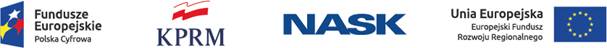 